FACULTY/INSTRUCTOR 
SPONSOR LETTER OF SUPPORT OF STUDENT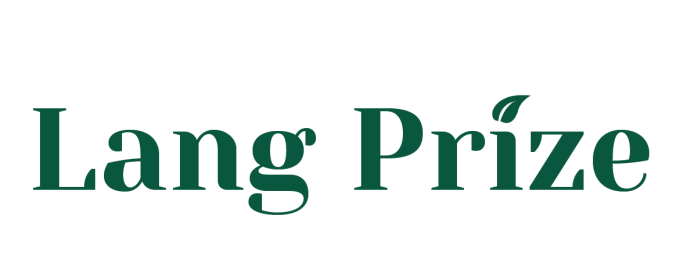 Deadline for submitting this Sponsor Letter is April 17, 2017.The Norma J. Lang Prize for Undergraduate Information Research recognizes undergraduate students whose research projects: Make extensive use of UC Davis Library resources, services and expertise Advance the students' understanding of the academic research process Students' research may be in any academic subject or major at UC Davis. Additional eligibility details can be found at: https://www.library.ucdavis.edu/langprize/eligibilityInstructions for SubmissionPlease save a copy of your sponsor letter as a Microsoft Word document or PDF and email it as an attachment to langprize@ucdavis.edu. If you prefer, you can send a print copy of the document to address: Leyla Cabugos, Coordinator, Norma J. Lang Prize for Undergraduate Information Research, Shields Library, 100 NW Quad, Davis CA 95616For more information, please email langprize@ucdavis.eduInformationFaculty/Instructor name:	Faculty/Instructor department:	Faculty/Instructor email: 	Faculty/Instructor phone: 	Student name(s): 	Title of paper/project: 	Course number: 	Course name: 	Quarter course was taught:	 Spring 2016     Summer 2016     Fall 2016     Winter 2017Please enter your responses below. The response fields will expand to accommodate the text entered.In your opinion, how did the student’s use of library collections, resources, and services contribute to making the project comprehensive, original and/or unique?Please comment on the content and quality of the paper or project, especially addressing the appropriate and thorough use of research materials.How much initiative did the student show in identifying most of the key resources?  In what way was the student creative and flexible in using the collections?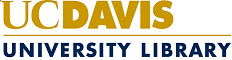 I agree that, if this applicant wins the prize, my sponsor letter will become permanent property of the University and may be quoted for publicity purposes.Faculty/instructor name: Date: 